
“4” és un projecte que gira al voltant de les cançons de Rafael Huarte, amb lletres de poemes de Elisabeth Aranda, amb els arranjaments de guitarres i bateria de Josep Giménez i amb sons diversos de guitarres, e-bows, slides… de Josema Urós, així com la interpretació a la veu de Elisabeth. “4” és un lloc comú perquè les cançons es desenvolupen i trobin vida pròpia, endinsant-se en diferents terrenys musicals, rítmics i vocals.  “4” és un àrea compartida, musical i artísticament, que engloba en un tot la concepció i realització, des de les lletres, músiques, arranjaments, disseny gràfic i producció.Una formació "4" amb experiència
- Elisabeth Aranda, Veu i cors. Artista plàstica amb diversos llibres de poemes, produccions d'art audiovisual i documentals, instal · lacions diverses i quadres; ella ha realitzat la majoria de les lletres, també la portada del disc.- Rafael Huarte, Guitarra solista i compositor de les cançons, va formar part de l'escena de rock a Navarra en els 80 amb els grups Boulevard i Minoria Agraria.- Josep Giménez, Guitarres, Riffs i programació de bateries. Músic i productor, va formar part de l'escena new wave barcelonina dels 80, fundant els grups Suck Electrónic i Oslo i, en etapes més recents, No-Diva, Lilith i Parker’n’Parker. Des de finals dels 90 dirigeix Catfly, el seu propi estudi de producció musical.- Josema Urós, Guitarres, E-bow, slides. Músic i dissenyador tipogràfic. Amb dilatada presència musical, ha participat entre d'altres amb New Buildings, Stock de Coque, Bootunoo, Pascal Comelade, PAD i Altaba/Samsó/Urós. Actualment, comparteix les tasques de guitarra al costat de Josep Giménez a Parker’n’Parker i és part del quartet Grus.El so i el seu enregistrament
“4”, a Verde Laberinto, estructuren la seva proposta sobre unes bases de guitarres, on acústiques, riffs, slides i e-bows sostenen unes harmonies perquè una veu plena de matisos i diferent ens arrossegui a uns tornades poderosos i desenvolupaments vocals on es plasmen les essències de les cançons. Entre ells, serpentegen els solos de guitarres amb un so gruixut i melòdic.
A Verde Laberinto han col·laborat, entre altres, els membres de Lilith, Agnes Castaño, veus a “Homenaje” i Rafa Martínez com a baixista, així com Michel Aranda, guitarrista clàssic que ha aportat el baix a dues de les cançons. 
El disc ha estat enregistrat entre els anys 2010 i 2012; mesclat i produït per Josep Giménez en diferents sessions als estudis Catfly de Barcelona, on les cançons originals van agafar vida. El disc va ser masteritzat als estudis Sage Audio de Nashville."HOMENAJE", és la cançó que extreuen com a primer senzill.Les lletres són compromeses, com Para Ti «Hoy!…alza los ojos y sube esa frente»;  a Luces y Sombras «Y quiero estar en cada lucha que estalla y quiero ser espada»; paraules doloroses, sobre els amics perduts com a Esperanza i Homenaje, «y no dejar que el tiempo y el polvo conviertan en nada tus ganas de vivir en el viento»; o sobre la mort i la droga a Al Galope, dedicada a Antonio Vega «La chica se fue con duendes del surco escarlata, que no saben esperar, huele a muerte»; d'amor i de desamor, a Paroles on «las palabras son tu luz» i a Giro y Giro on «se hizo el vuelo con la libertad y el mar con tus alas que no supe nadar». A La Cabeza ladeada, «No puedo respirar, No puedo mirar y ver la lagrima lenta y caliente al caer…».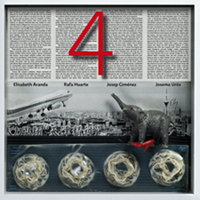 4
Verde laberinto
01-Para ti02-Homenaje03-La cabeza ladeada04-Al galope05-Paroles06-Giro y giro07-Tu voz en el mar08-Esperanza09-Verde laberinto10-Luces y sombraswww.psm-music.com/4promo@psm-music.comhttp://4verdelaberinto.bandcamp.com
elisabetharanda2002@yahoo.esPSM-31297-CD – 8435015513597 – PVP (aconsellat) cd fíiic : 10 €
distribució disc físic www.discmedi.com digital www.altafonte.comPSM-31297-CD – 8435015513597 – PVP (aconsellat) cd fíiic : 10 €
distribució disc físic www.discmedi.com digital www.altafonte.com